Herd Management, Nutrition and DiseaseExplain the proper procedure for trimming the hooves of your goat. ______________________________________________________________________________________________________________________________________________________________________________________________________________________________________________When is the best time to treat pregnant does for parasites? __________________________Explain how urinary calculi comes about and tell how to prevent this condition.___________ ___________________________________________________________________________________________________________________________________________________________________________________________________________________________________________ is extremely important when dehorning, castrating, giving injections and tattooing in the attempt to avoid tetanus taking the life of your goat.  What are the contributing factors to ketosis? _____________________________________
__________________________________________________________________________________________________________________________________________________Ketosis is more common in first _________________.  What are ways that you can control the development of internal parasites in your goat herd? ___________________________________________________________________________________________________________________________________________________________________________________________________________________________Scrapie is a very serious disease that affects sheep and goats. Scrapie is considered a ____________________ disease, which means deterioration of neurons. Why does milk fever occur? __________________________________________________Complete the following: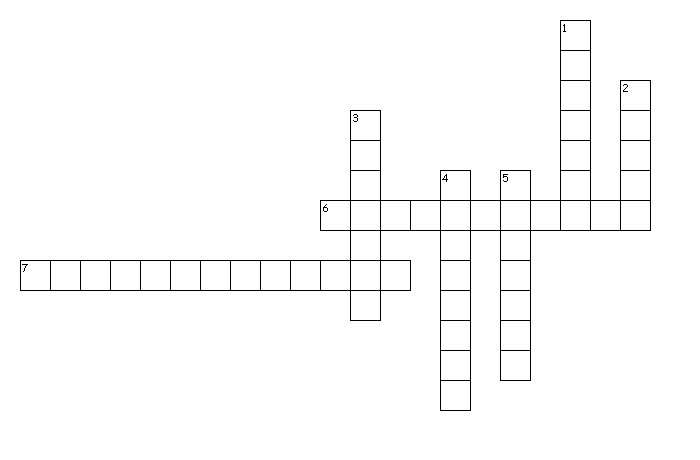 Identify this feedstuff and explain why it is important in your goat’s diet. Feedstuff:		________________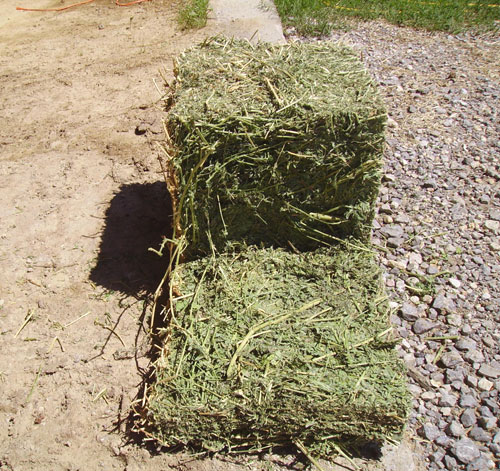 Importance in Diet: _________________________________________________________________________________________________________________________________________________________________________________________________________________________________________________________________________